CHAP 9                    Géométrie dans l’espace : différentes représentations d’un solideSommaireLes différents solidesReprésentations en perspective cavalière d’un solidePatrons d’un solideVues de dessus, dessous, devant, derrière, gauche et droiteSynthèse des compétencesCHAP 9                    Géométrie dans l’espace : différentes représentations d’un solideSommaireLes différents solidesReprésentations en perspective cavalière d’un solidePatrons d’un solideVues de dessus, dessous, devant, derrière, gauche et droiteSynthèse des compétencesJe dois savoir…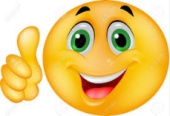 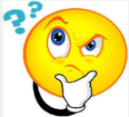 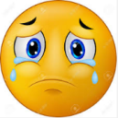 Exercices d’applicationPour préparer le contrôleReconnaître la nature d’un solideToutes les fiches d’exercicesRefaire les exercices du parcours bleuDéfinir un solide (faces, arêtes, bases…)Toutes les fiches d’exercicesRefaire les exercices du parcours bleuReprésenter un solide en perspective cavalière Toutes les fiches d’exercicesRefaire les exercices du parcours bleuConstruire le patron d’un solideToutes les fiches d’exercicesRefaire les exercices du parcours bleuReprésenter un solide à l’aide des différentes vuesToutes les fiches d’exercicesRefaire les exercices du parcours bleuJe dois savoir…Exercices d’applicationPour préparer le contrôleReconnaître la nature d’un solideToutes les fiches d’exercicesRefaire les exercices du parcours bleuDéfinir un solide (faces, arêtes, bases…)Toutes les fiches d’exercicesRefaire les exercices du parcours bleuReprésenter un solide en perspective cavalière Toutes les fiches d’exercicesRefaire les exercices du parcours bleuConstruire le patron d’un solideToutes les fiches d’exercicesRefaire les exercices du parcours bleuReprésenter un solide à l’aide des différentes vuesToutes les fiches d’exercicesRefaire les exercices du parcours bleu